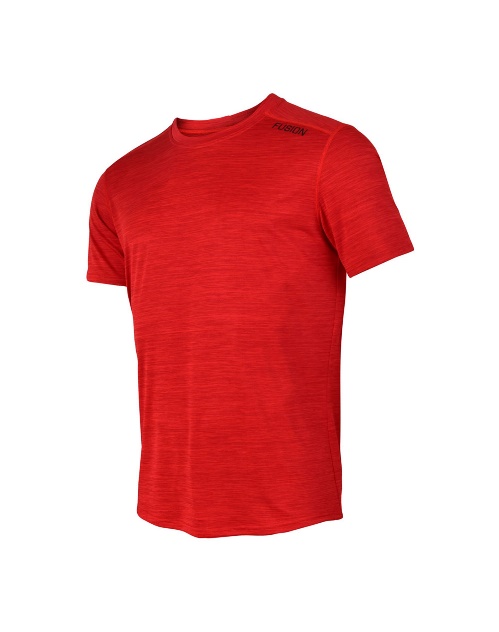 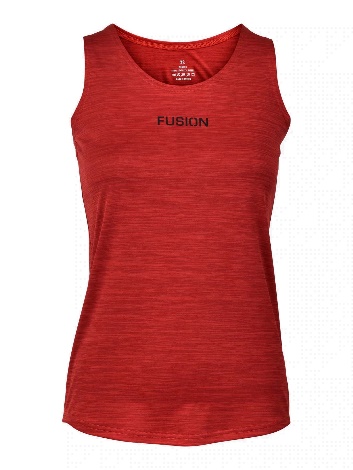 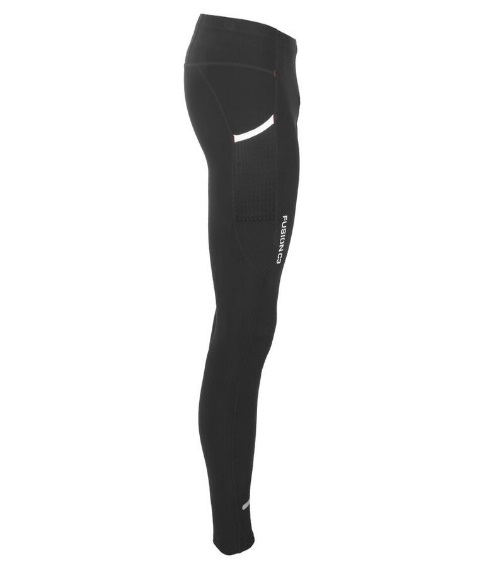 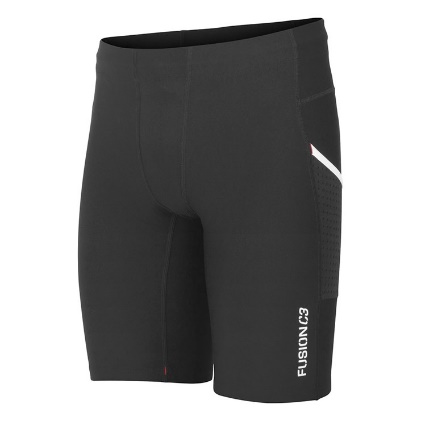 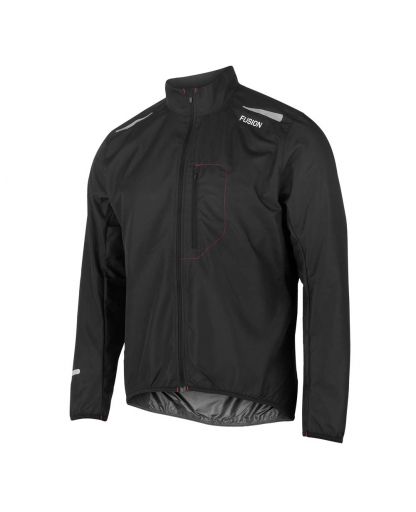 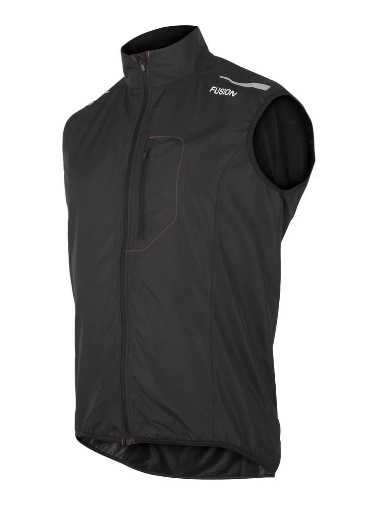 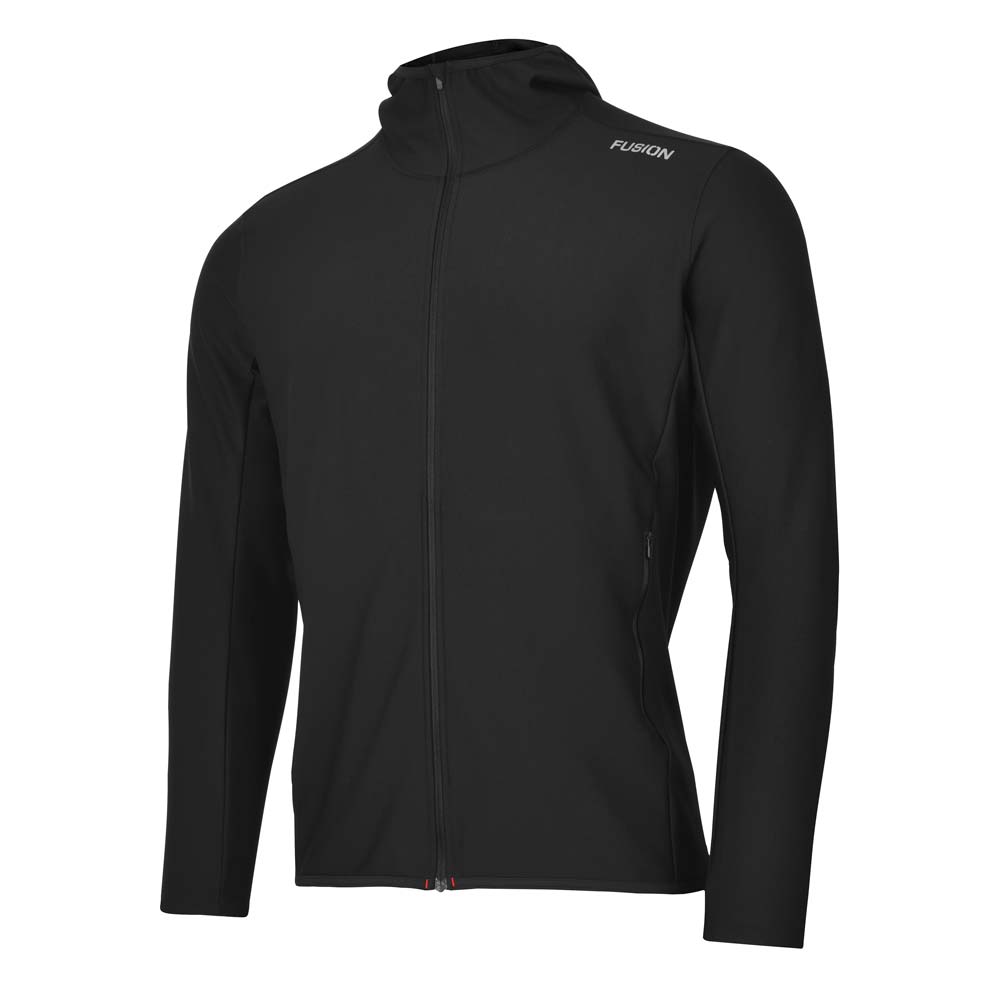 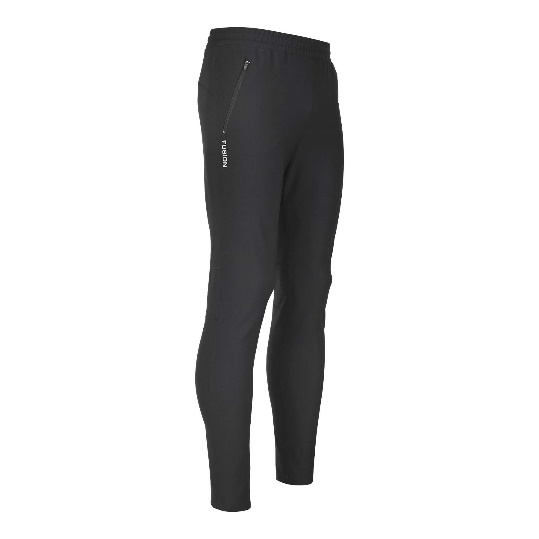 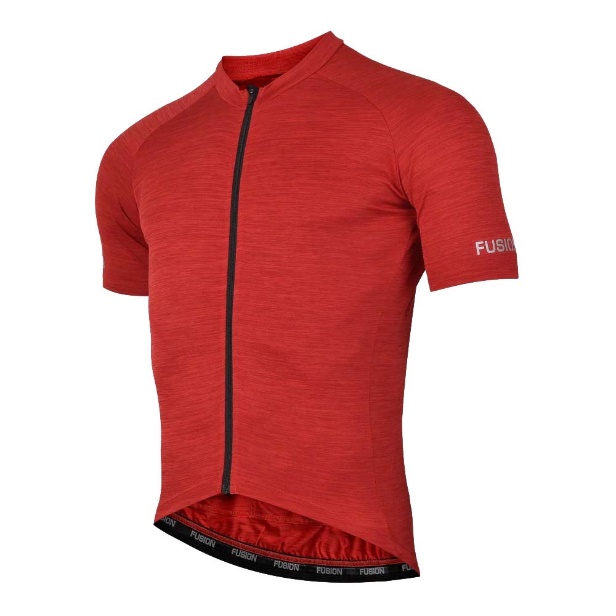 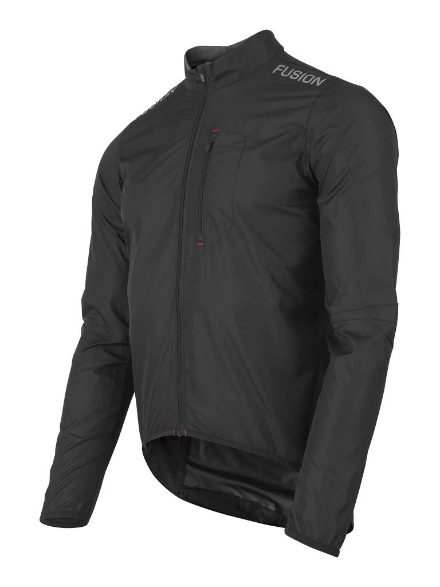 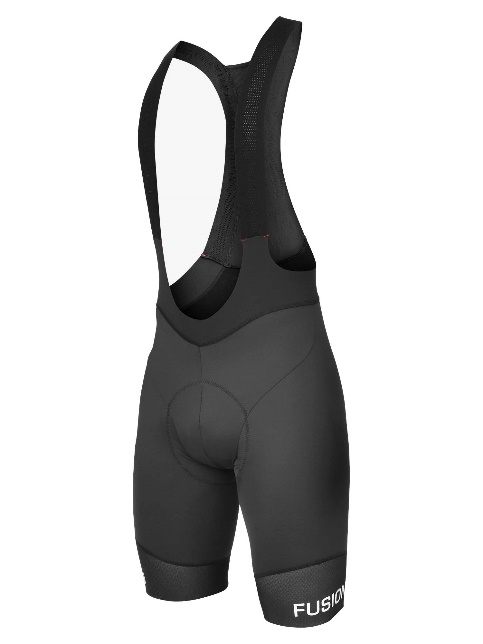 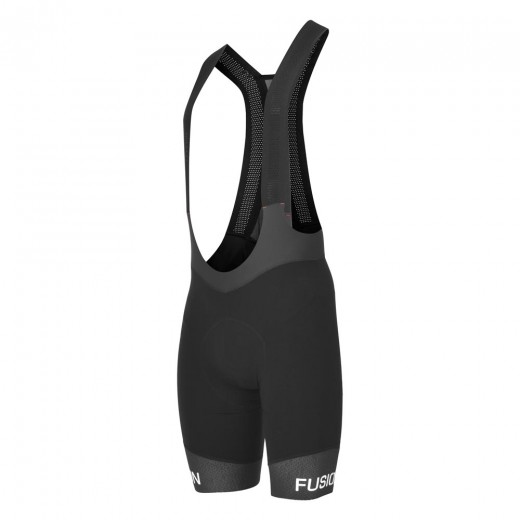 Med denne aftale vil det være muligt for alle medlemmer af JIF-Aarhus at få -20% rabat på alle ikke i forvejen nedsatte varer i Intersport Odder Året rundt.  Oven stående klubtøj leveres med JIF-Aarhus logo på bryst.Der vil være mulighed for tilkøb af eget navn på bryst 25,-, Danmark tekst på ryggen 30,- og dannebrogsflag på bryst 30,-. Ved Spørgsmål kontakt da Lasse fra Intersport på Lasse.Odder@intersport.dk eller 29647419